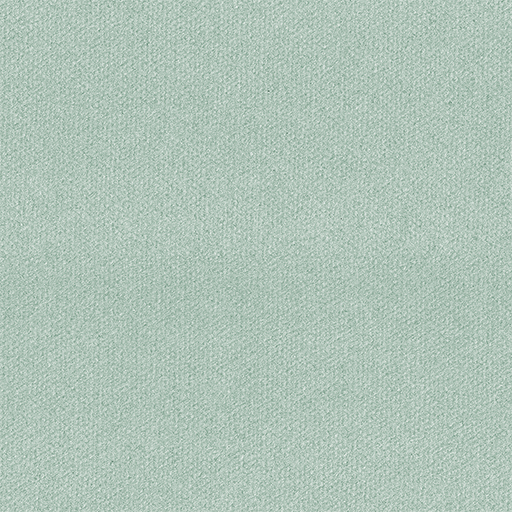 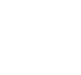 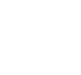 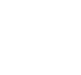 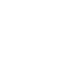 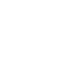 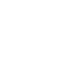 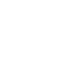 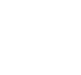 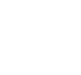 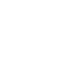 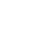 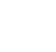 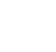 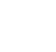 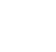 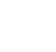 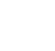 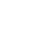 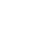 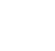 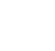 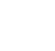 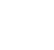 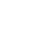 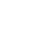 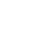 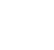 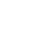 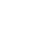 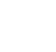 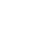 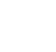 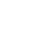 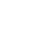 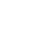 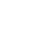 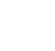 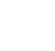 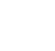 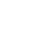 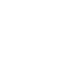 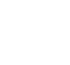 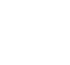 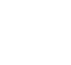 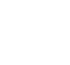 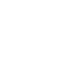 Please tell us about yourselfPlease tell us about yourself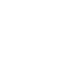 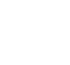 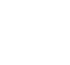 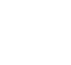 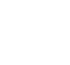 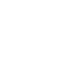 Please tell us about yourselfPlease tell us about yourselfPlease tell us about yourselfThe areas above are what we try to measureDo they tell us enough about the children and young people in your community?Are any facts or information missing?What other important things would you like to see reported on?First Name:Last name:Organisation:Postcode:I identify as: Aboriginal    Asian    Australian European    Torres Strait Islander    Other Aboriginal    Asian    Australian European    Torres Strait Islander    Other Aboriginal    Asian    Australian European    Torres Strait Islander    Other Aboriginal    Asian    Australian European    Torres Strait Islander    Other Aboriginal    Asian    Australian European    Torres Strait Islander    OtherThe areas above are what we try to measureDo they tell us enough about the children and young people in your community?Are any facts or information missing?What other important things would you like to see reported on?First Name:Last name:Organisation:Postcode:I identify as: Aboriginal    Asian    Australian European    Torres Strait Islander    Other Aboriginal    Asian    Australian European    Torres Strait Islander    Other Aboriginal    Asian    Australian European    Torres Strait Islander    Other Aboriginal    Asian    Australian European    Torres Strait Islander    Other Aboriginal    Asian    Australian European    Torres Strait Islander    OtherThe areas above are what we try to measureDo they tell us enough about the children and young people in your community?Are any facts or information missing?What other important things would you like to see reported on?First Name:Last name:Organisation:Postcode:I identify as: Aboriginal    Asian    Australian European    Torres Strait Islander    Other Aboriginal    Asian    Australian European    Torres Strait Islander    Other Aboriginal    Asian    Australian European    Torres Strait Islander    Other Aboriginal    Asian    Australian European    Torres Strait Islander    Other Aboriginal    Asian    Australian European    Torres Strait Islander    OtherThe areas above are what we try to measureDo they tell us enough about the children and young people in your community?Are any facts or information missing?What other important things would you like to see reported on?First Name:Last name:Organisation:Postcode:I identify as: Aboriginal    Asian    Australian European    Torres Strait Islander    Other Aboriginal    Asian    Australian European    Torres Strait Islander    Other Aboriginal    Asian    Australian European    Torres Strait Islander    Other Aboriginal    Asian    Australian European    Torres Strait Islander    Other Aboriginal    Asian    Australian European    Torres Strait Islander    OtherThe areas above are what we try to measureDo they tell us enough about the children and young people in your community?Are any facts or information missing?What other important things would you like to see reported on?First Name:Last name:Organisation:Postcode:I identify as: Aboriginal    Asian    Australian European    Torres Strait Islander    Other Aboriginal    Asian    Australian European    Torres Strait Islander    Other Aboriginal    Asian    Australian European    Torres Strait Islander    Other Aboriginal    Asian    Australian European    Torres Strait Islander    Other Aboriginal    Asian    Australian European    Torres Strait Islander    Other